Mathematical, Physical and Life Sciences Division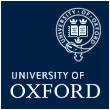 Department of Chemistry Expression of Interest: Early Career Researcher FellowshipsName of applicant: Email address: Sponsor/Awarding body and Fellowship schemesPlease tick the appropriate fellowship for your research or state which other you would like to apply to:Please email this EoI form, your CV and references to Sue Henderson at execasstchem@chem.ox.ac.uk and copy in Research Facilitation at research-facilitator@chem.ox.ac.uk. EPSRC Open FellowshipRoyal Society URFERC Starting GrantWellcome Trust Early Career FellowshipWellcome Trust Career Development AwardMRC Career Development AwardNERC Independent Research FellowshipCRUK Career Development FellowshipOther: